COMUNICAZIONECONFCOMMERCIO: RIPARTONO I CORSI ABILITANTI PER AVVIARE UN’ATTIVITA’ COMMERCIALELecce 25 gennaio 2017 – Sono aperte le iscrizioni per i corsi abilitanti necessari per poter avviare un esercizio commerciale. I corsi sono i seguenti:AGENTE DI AFFARI IN MEDIAZIONE -  Inizio: 13 febbraio 2017ABILITAZIONE ALL’ESERCIZIO DELL’ATTIVITÀ COMMERCIALE AL DETTAGLIO, ALL’INGROSSO E SOMMINISTRAZIONE ALIMENTI E BEVANDE (bar, ristoranti, pub, paninoteche, ortofrutta, pescherie, supermercati, macellerie, erboristerie, ecc.); - Inizio: 20 febbraio 2017AGENTE E RAPPRESENTANTE DI COMMERCIO; - Inizio: 23 febbraio 2017Gli interessati possono contattare la segreteria organizzativa C.A.T. Confcommercio Lecce, via Cicolella, 3, dalle ore 8.30 alle ore 13.30, e dalla ore 15.30 alle ore 18.30, tutti i giorno escluso il venerdì pomeriggio e il sabato.Ref. Dott.ssa Caterina ColonnaTel. 0832/345146 fax 0832/217221 e-mail: formazione@confcommerciolecce.itlecce@confcommercio.itwww.confcommerciolecce.it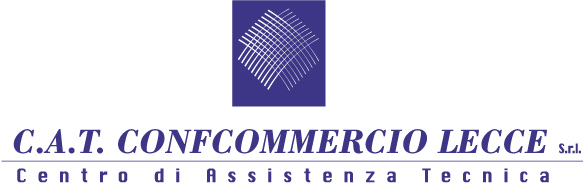 